V pracovním listě buď doplň chybějící výraz nebo vyber z nabídky správný.Katalpa trubačovitá ………………………………….Latinský název- katalpy jsou / listnaté , jehličnaté / stromy- koruna je / nízká , mohutná / , výška dospělého stromu je do 15 metrů- listy jsou / střídavé , vstřícné / , kopínaté / srdčité - okraj listu je / pilovitý , laločnatý , celokrajný  Popiš květenství katalpy, uveď dobu květu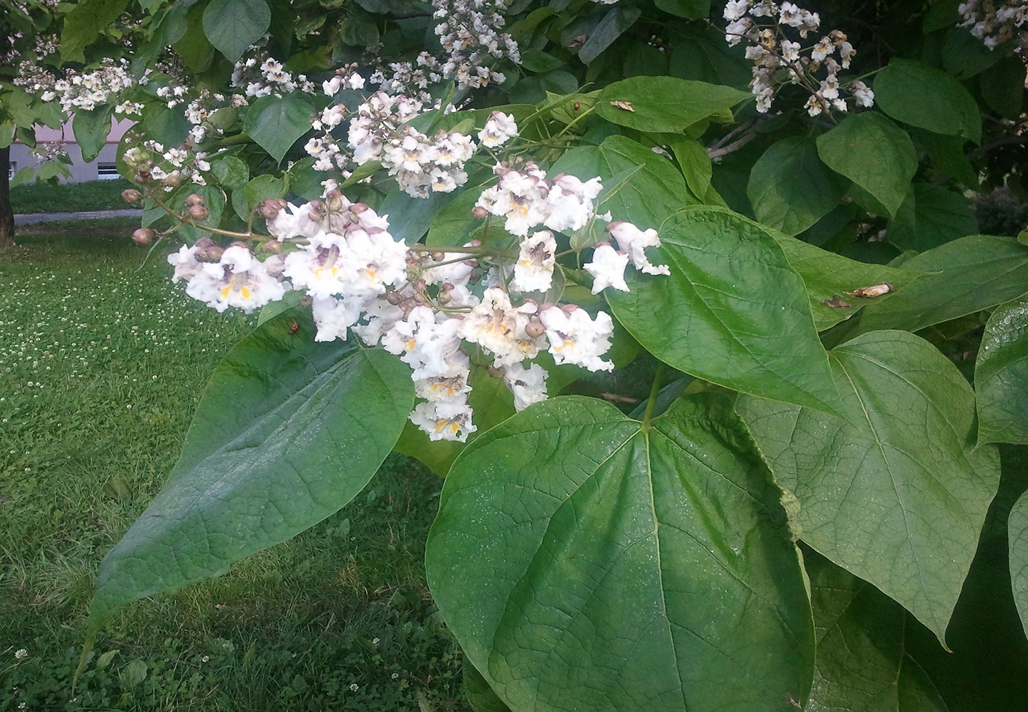 - plody jsou / dvounažky , lusky , peckovice / - stanoviště je pro katalpu nejvhodnější v / nížinách , horách / Katalpa je mrazuvzdorná/ není zcela mrazuvzdorná, nejlépe roste na slunci/ve stínupoužívá se  ……………………………………………………….